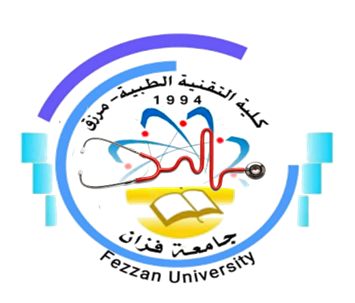 كلية التقنية الطبية/ مرزقنموذج توصيف مقرر دراسياهداف المقرر:استنتاج هيكل الجزئي لبعض المركبات  من خلال تجميع نتائج التقنيات التالية :مطياف أشعة الفوق البنفسجي و المرئي.مطياف  أشعة تحت الحمراء.مطياف  الرنين المغناطيسي.مطياف  الكتلة.تطبيقات التحليلية الوزنية و الحجمية علي الأدوية.تطبيقات طرائق التحليل الطيفي علي الأدوية.تطبيقات الطرائق الكروماتوغرافية  علي الأدوية.محتويات المقرر:طرق التدريس: المحاضراتطرق التقييم:المراجع:رئيس القسم: د. مبروكة محمد عبداللهمنسق الجودة: أ. حنان الحاج عليرئيس قسم الجودة:/ أ. خديجة عبدالسلام سعد1اسم المقرر و الرمزتطبيقات اجهزة التحليل الآلـــي PT505 2منسق المقررأ.مـحـمـد اللأكــــي بــازن3القسم / الشعبة التي تقدم البرنامجتقـنيـة الادوية4الأقسام العلمية ذات العلاقة بالبرنامجلا يوجد5الساعات الدراسية للمقرر906اللغة المستخدمة في العملية التعليميةاللغة العربية/ الإنجليزية7السنة الدراسية / الفصل الدراسيالفصل الدراسي الخامس8تاريخ وجهة اعتماد المقررربيع 2017الموضوع العلميعدد الساعاتمحاضرةمعملتمارينUV/VIS : فكرة أمتصاص الطيفي _ التحليل النوعي ( نظري) و الكمي (عملي)633مناطق أشعة تحت الحمراء : التحليل النوعي1.شرح مناطق و أشكال حزم  امتصاص  للمجاميع الوظيفية,2. أمثلة لأطياف بعض المركبات العضوية. تمارين تطبيقية علي الأدوية.633طيف hnmr: 1.انزياح الكيميائي,2.اعداد البروتونات,3.انشطار الإشارات,4. أمثلة لأطياف  الرنين المغناطيسي لبعض المركبات العضوية و الأدوية ، تمارين نطبيقية.63313Cnmr : الفكرة + تمارين تطبيقية لأطياف لبعض المركبات العضوية .633طيف الكتلة :  الفكرة وأمثلة توضيحية و شرح لأطياف  الكتلة لبعض المركبات العضوية و تمرينات تطبيقية علي الأدوية.633تمارين لاستنتاج هيكل الجزئي لبعض المركباتذ العضوية من خلال الأطياف المختلفة.633تمارين تطبيقية علي أطياف مختلفة  ناتجة لبعض مركبات الدوائية و مدي مطابقاتها       ( مراقبة الجودة الدوائية ).633تمارين تطبيقية لاطياف بها تماثل شائك في الحزم  بغية التعرف علي المركب.633نظري  :  كروماتوغرافيا التحليلية ( السلوك الكروماتوغرافي  للمادة المذابة )عملي :  طريقة التعرف علي المركب و حساب مساحة الحزمة ونسبة تواجد المركب في الخليط.633نظري :  كروماتوغرافيا التحليلية ( العوامل المؤثرة علي الكفاءة ).عملي :  طريقة رسم منحني قياسي لمركب نقي (( مركب الكافيين )). 633تطبيقات كروماتوغرافيا السائل العالي الكفاءة633تطبيقات كروماتوغرافيا الغاز633تطبيقات تقنية امتصاص الذري633تطبيقات أمتصاص الضوئي633ر.مطرق التقييمتاريخ التقييمالنسبة المئوية1الامتحان نصفيالاسبوع السادس102الامتحان نصفيالاسبوع الحادي عشر103النشاطأسبوعيا104الامتحان العمليبعد الاسبوع الرابع عشر205الامتحان النهائيبعد الاسبوع الرابع عشر50100 %عنوان المراجعالناشرالنسخةالمؤلفمكان تواجدهاالكتب الدراسية المقررةPharmaceutical Analysis, David G.Watson, 2nd Ed,2005,UK.Analytical Chemistry, Donald J.Pietrzyk and Clyde W.Frank,2nd Ed,USA.Analytical Chemistry, F.W.Fifield and D.Kealey, ,2nd Ed,1983,UK. Pharmaceutical Analysis, David G.Watson, 2nd Ed,2005,UK.Analytical Chemistry, Donald J.Pietrzyk and Clyde W.Frank,2nd Ed,USA.Analytical Chemistry, F.W.Fifield and D.Kealey, ,2nd Ed,1983,UK. Pharmaceutical Analysis, David G.Watson, 2nd Ed,2005,UK.Analytical Chemistry, Donald J.Pietrzyk and Clyde W.Frank,2nd Ed,USA.Analytical Chemistry, F.W.Fifield and D.Kealey, ,2nd Ed,1983,UK. Pharmaceutical Analysis, David G.Watson, 2nd Ed,2005,UK.Analytical Chemistry, Donald J.Pietrzyk and Clyde W.Frank,2nd Ed,USA.Analytical Chemistry, F.W.Fifield and D.Kealey, ,2nd Ed,1983,UK. كتب مساعدةالكيمياء العضوية الحديثة, عادل احمد جرار, الطبعة الأولي, 2002 , بيروت ­ لبنانعلوم الكيمياء, احمد خضر محمود , الطبعة الأولي, 2010 , عمان ­ الاردنالكيمياء العضوية, هربرت مايسليش و اخرون , الطبعة الأولي , 2001, مصر.الكيمياء العضوية الحديثة, عادل احمد جرار, الطبعة الأولي, 2002 , بيروت ­ لبنانعلوم الكيمياء, احمد خضر محمود , الطبعة الأولي, 2010 , عمان ­ الاردنالكيمياء العضوية, هربرت مايسليش و اخرون , الطبعة الأولي , 2001, مصر.الكيمياء العضوية الحديثة, عادل احمد جرار, الطبعة الأولي, 2002 , بيروت ­ لبنانعلوم الكيمياء, احمد خضر محمود , الطبعة الأولي, 2010 , عمان ­ الاردنالكيمياء العضوية, هربرت مايسليش و اخرون , الطبعة الأولي , 2001, مصر.الكيمياء العضوية الحديثة, عادل احمد جرار, الطبعة الأولي, 2002 , بيروت ­ لبنانعلوم الكيمياء, احمد خضر محمود , الطبعة الأولي, 2010 , عمان ­ الاردنالكيمياء العضوية, هربرت مايسليش و اخرون , الطبعة الأولي , 2001, مصر.مواقع انترنتwww.spectroscopynow.comwww.varianine.com.www.agilent.com.www.webanalytes.comwww.jeol.com.www.separationnow.comwww.spectroscopynow.comwww.varianine.com.www.agilent.com.www.webanalytes.comwww.jeol.com.www.separationnow.comwww.spectroscopynow.comwww.varianine.com.www.agilent.com.www.webanalytes.comwww.jeol.com.www.separationnow.comwww.spectroscopynow.comwww.varianine.com.www.agilent.com.www.webanalytes.comwww.jeol.com.www.separationnow.com